NAME: SEDI FORTUNE UGHOSOMATRIC NO: 19/SCI01/083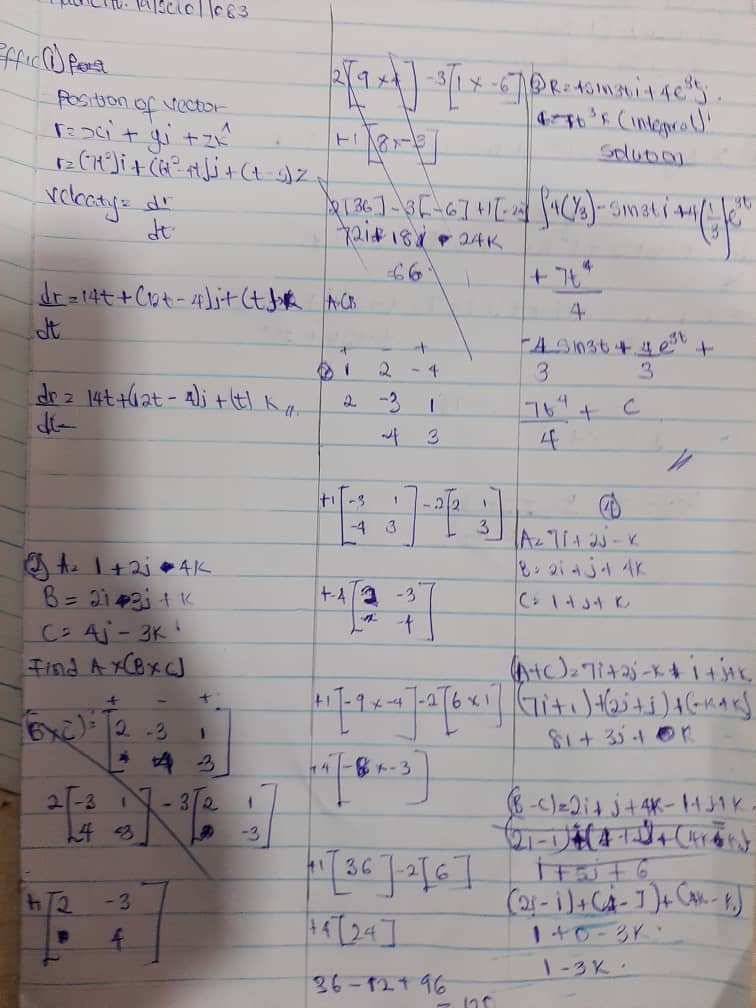 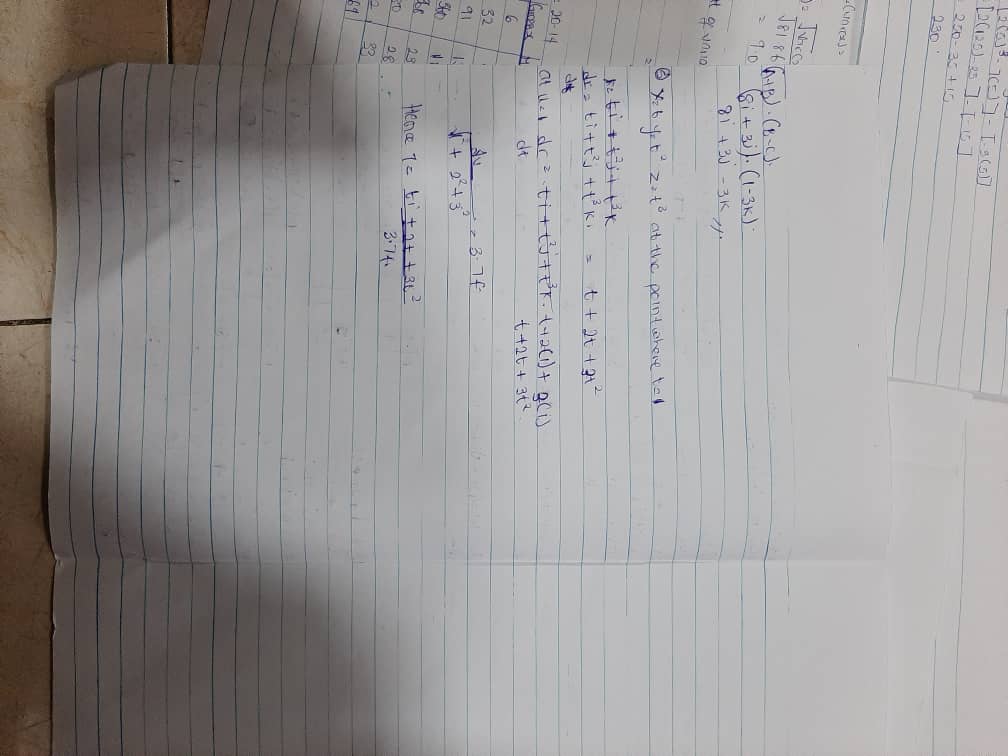 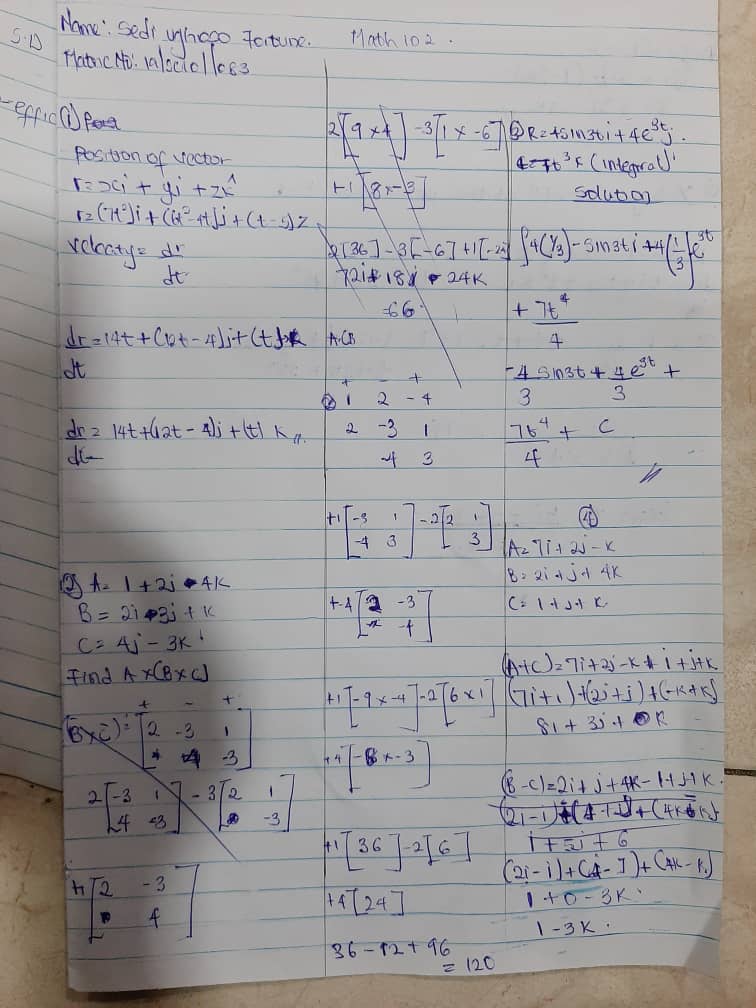 